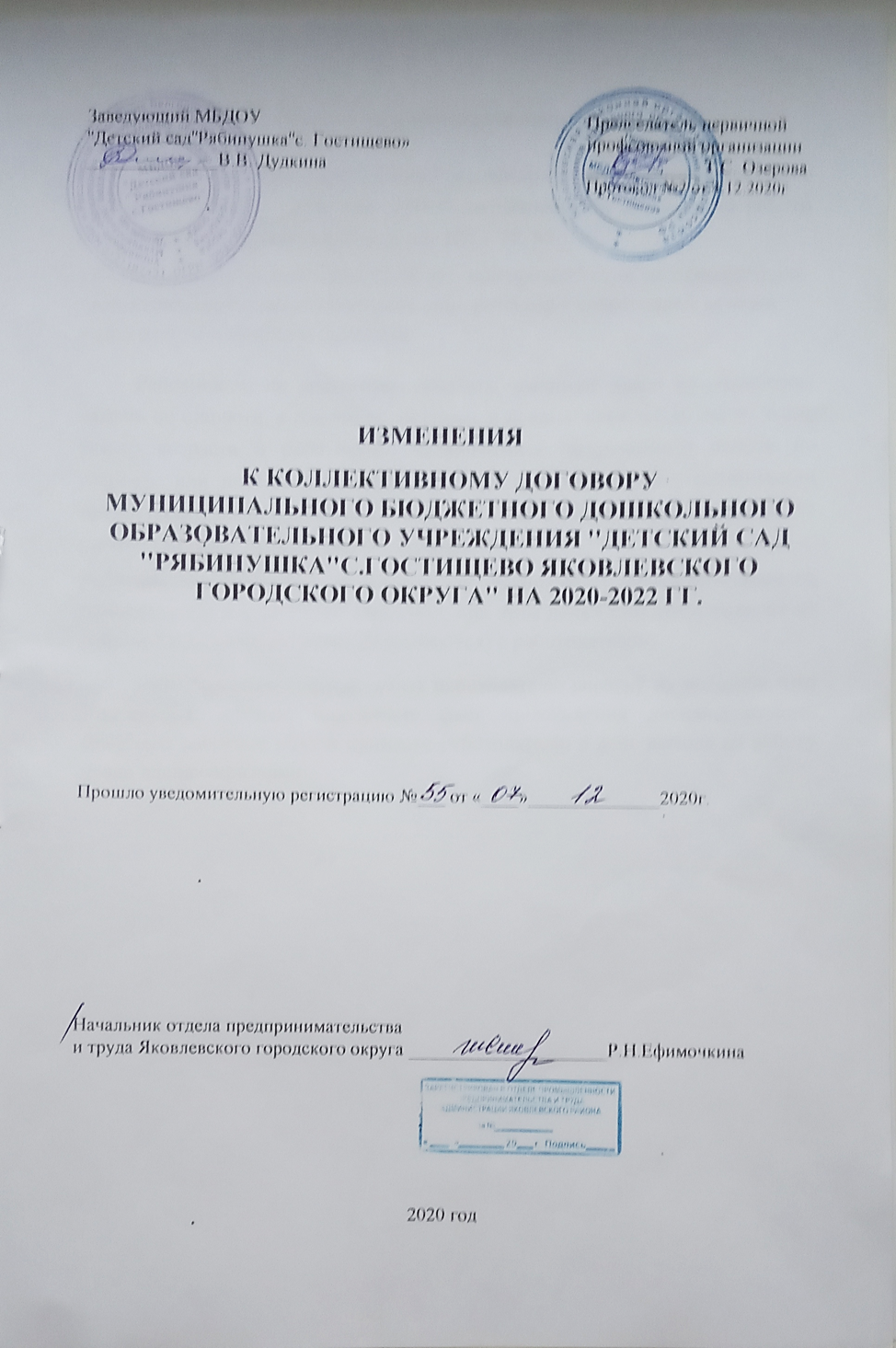 Пункт 8.1.17. читать в следующей редакции:Работникам при прохождении диспансеризации предоставляется один рабочий день один раз в три года с сохранением за ними места работы (должности) и среднего заработка (ст. 185.1 ТК РФ).Работникам, достигшим возраста 40 лет, при прохождении диспансеризации предоставляется один рабочий день один раз в год с сохранением за ними места работы и среднего заработка.Работникам, не достигшим возраста, дающего право на назначение пенсии по старости, в том числе досрочно, в течение пяти лет до наступления такого возраста и работникам, являющимися получателями пенсии по старости или пенсии за выслугу лет, при прохождении диспансеризации предоставляются два рабочих дня один раз в год  с сохранением за ними места работы (должности) и среднего заработка.Работник освобождается от работы для прохождения диспансеризации на основании его письменного заявления, при этом день (дни) освобождения от работы согласовывается (согласовываются) с работодателем.Работник обязан предоставить работодателю справку из медицинского учреждения, которая подтвердит факт прохождения диспансеризации. Документ работник обязан принести работодателю в день выхода на работу после диспансеризации. 